Publicado en Madrid el 24/06/2020 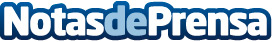 Las primeras cosechas de la variedad Darjeeling, un valor añadido de la oferta de Punto de TéEl té Darjeeling es una de las variedades más desconocidas por parte de los amantes de estas infusiones pero que esconde, según los expertos de Punto de Té, numerosas propiedadesDatos de contacto:Punto de Té91 892 95 33Nota de prensa publicada en: https://www.notasdeprensa.es/las-primeras-cosechas-de-la-variedad-darjeeling-un-valor-anadido-de-la-oferta-de-punto-de-te Categorias: Nutrición Gastronomía Consumo http://www.notasdeprensa.es